SLOVENŠČINA – SREDA, 15. 4. 2020 – DOPOLNJEVANJE POVEDINAVODILA ZA DELO: 1) Preberi poved:Če veslaš po reki navzdol in izgubiš vsa štiri kolesa, koliko kosti bo ostalo v tvoji ponvi?Ta poved je popolnoma nesmiselna. V pogovornem jeziku rečemo tudi, da »nima ne repa ne glave«. V današnji učni uri se boste preizkusili v smiselnem dopolnjevanju povedi oziroma krajšega besedila.2) Preberi spodnjo Pravljico o prijazni čarovnici. Vse manjkajoče podatke si izmisli. Pri tem pazi, da bo besedilo še vedno smiselno. Pravljico o prijazni čarovnici v celoti zapiši v zvezek z vmesno črto.PRAVLJICA O PRIJAZNI ČAROVNICI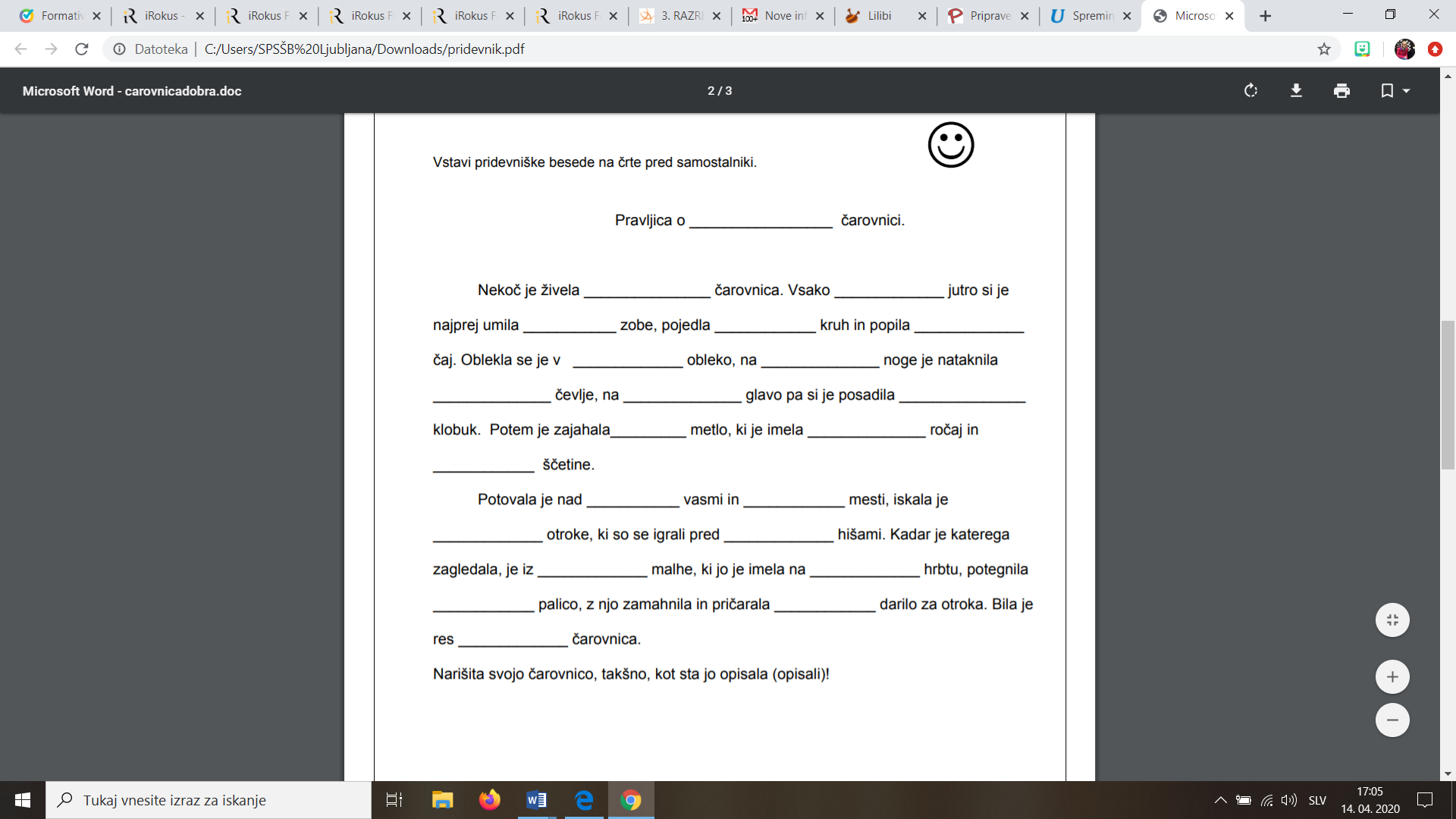 Vir besedila: https://www.uciteljska.net/ucit_search_podrobnosti.php?id=149 [14. 4. 2020]3) V rumenem Mlinčku 3 (2. del) odpri stran 98 in preberi besedilo naloge 6. 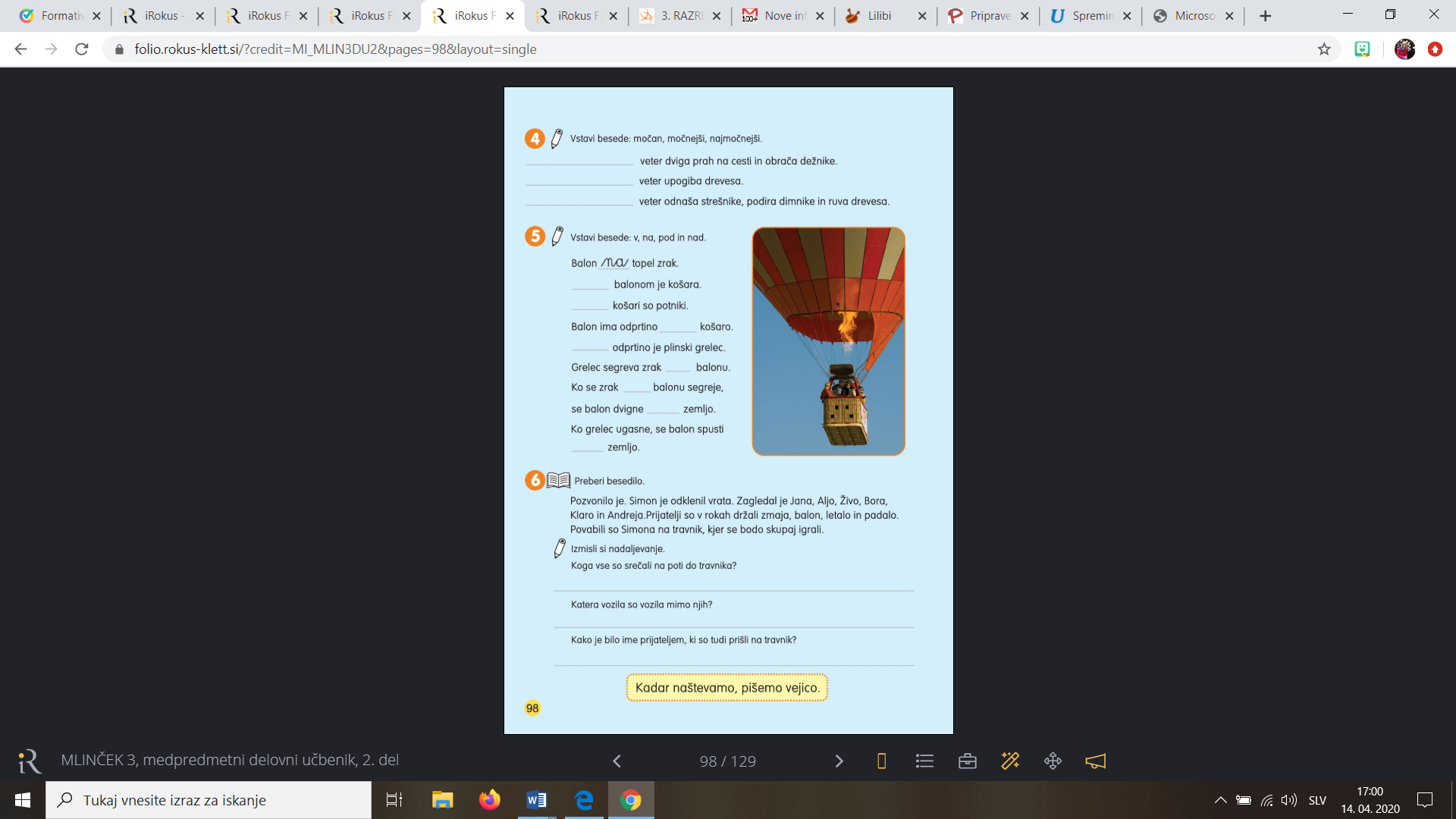 Izmisli si nadaljevanje besedila. V pomoč naj ti bodo vprašanja, zapisana pod besedilom, na katera odgovoriš. Zapišeš jih v delovni učbenik (rumeni Mlinček).